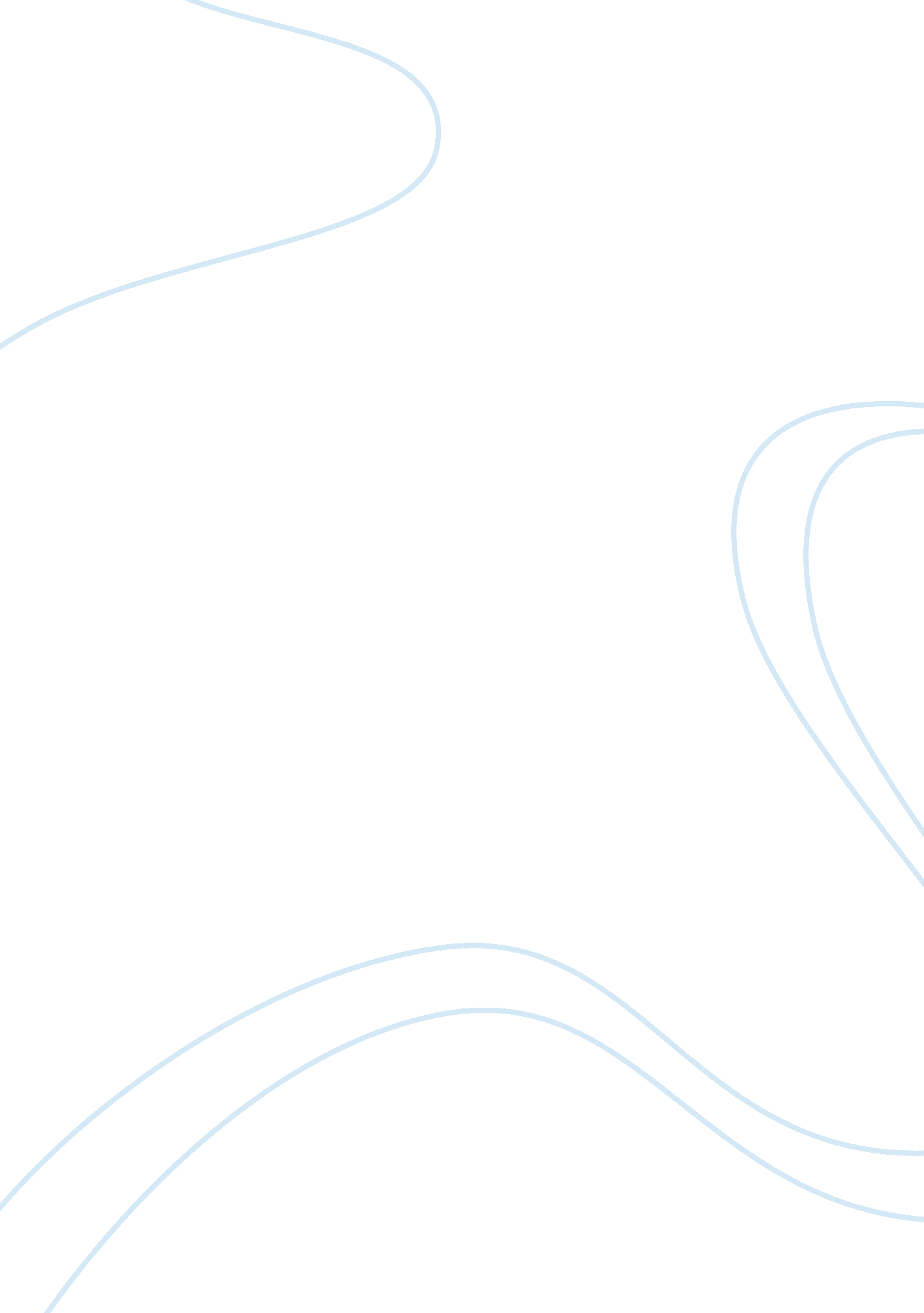 Mythology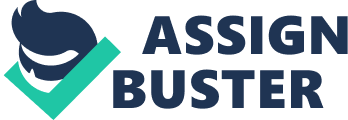 Greek Myths: tale of chaos, love, and struggle Throughout history, heroes have been worshipped since the ancient Greek traditions. My definition of a21st century hero would consist of many qualities. A 21st century hero must be compassionate, valiant, and intelligent. This hero should be willing to be ethical in any case, which should reflect his persona. Heroes invest in their time in the community and try to be progressive leaders that can make the world a better place. Celebrities in modern era sometimes have to propagate their reputation through their status. On the other hand, 21st century heroes might not be well-known, but make an effort through other channels to achieve progressivism. The cult of a hero are relevant to every day person’s life is because the values of that hero influence the group as a whole. In essence, any action taken by the people in the cult always reflect the decisions that would have been made by a hero. In a defined culture, a hero must be able to be successful without sacrificing the traditions of that society. A cultural hero does not have to reflect change necessarily; an invention of any sort would suffice to make him a legend. In the Quran, Moses without a doubt plays a very vital role of being a hero. Moses frees his people from the cruel oppression of the Pharaoh and leads them to the promise land. Moses was no doubt a humble and a valiant man, but adapted to his role when his people needed him the most. 
Understanding Roman and Greece mythology and philosophy are important as they influence the ideas that are innovated in modern society. Chaos ruled the world, and hence initiated the creation of beings. Not only did the Greek mythologies often discuss the human-like qualities that the God’s possessed such as jealousy, hated, love, but also the fact that the Gods communicated with humans in a daily basis. In essence, the lesson becomes of morality, as good people will be honored and bad people will be punished. The Renaissance era that took place in Europe was a prime example of how artists tried to portray the stories of Greek mythology. Myths teach modern society that the world is full of flaws and have influenced all aspects of modern society such as: politics, literature, religion, poetry, infrastructure, and government. Greek myths at times are pure entertainment and don’t always serve as a reminder of ethics. For instance, the popular STAR WARS chronicles, depict a lot of ideas from Greek mythology as these myths have influenced our beliefs shown in our traditions. A classic example of how the Greco-Roman myths influence the monotheistic tradition can be clearly portrayed in the later myths. In the Odyssey, for example, Zeus becomes the main God who is omnipotent, who is sincere and reflects more god-like characteristics. Similarly, these characteristics are also present in Jesus, Allah and Yahweh. Greek myths also emphasize the creation of human beings through a God, a concept that is undertaken by many monotheistic religions. 
Works Cited 
Greek mythology. (2010). In Encyclopædia Britannica. Retrieved December 27, 2010, from 
Encyclopædia Britannica Online: http://0www. britannica. com. lrc. cod. edu/EBchecked/topic/244670/Greek-mythology 
Mythos and Logos in Losevs Absolute Mythology 
Vladimir L. Marchenkov 
Studies in East European Thought 
Vol. 56, No. 2/3, Aleksej Fedorovich Losev: Philosophy and the Human Sciences (Jun., 2004), pp. 173-186 
Published by: Springer 
Stable URL: http://www. jstor. org/stable/20099874 